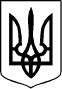 ПАВЛОГРАДСЬКА МІСЬКА РАДАВИКОНАВЧИЙ КОМІТЕТР І Ш Е Н Н Я28.12.2022 р.                                  м. Павлоград                                           № 1298Про передачу  майнаЗгідно з п.п.1 п. «а» ст.29, ч.1 та п.2 ч.2 ст.52 Закону України «Про місцеве самоврядування в Україні», п. 2 Порядку здійснення операцій з основними засобами, що є комунальною власністю територіальної громади м. Павлограда, затвердженого рішенням Павлоградської міської ради від 02.02.2021 р.№ 97-5/VIII, розглянувши лист відділу охорони здоров’я Павлоградської міської ради від 19.12.2021р. №492, виконавчий комітет Павлоградської міської ради                                                        В И Р І Ш И В:Передати   з      балансу   комунального      некомерційного       підприємства«Центр   первинної   медико-санітарної   допомоги   м.Павлограда»  Павлоградськоїміської    ради    (Дуднікова О.І.)     на    баланс         комунального    некомерційногопідприємства     «Павлоградська  міська  лікарня  №1» Павлоградської  міської ради(Олійник С.С.)  комунальне  майно  на  праві  оперативного  управління,     згідно   здодатком.Комунальному    некомерційному    підприємству       «Павлоградська міськалікарня №1» Павлоградської  міської ради (Олійник С.С.) забезпечити приймання – передачу комунального  майна, зазначеного  у п.1  згідно з діючим законодавством.Координацію    роботи    щодо    виконання    даного    рішення  покласти   наначальника відділу охорони здоров’я Павлоградської міської ради Дейнеженко Ю.С.,  контроль – на заступника міського голови з питань діяльності виконавчих органів ради Рябову А.В.Міський голова	Анатолій ВЕРШИНА